О внесении изменений в постановление администрации города Ставрополя от 04.09.2013 № 3007 «Об определении границ прилегающих к некоторым организациям и объектам территорий, на которых не допускается розничная продажа алкогольной продукции на территории муниципального образования города Ставрополя» В соответствии с Федеральным законом от 03 июля 2016 г. № 261-ФЗ                «О внесении изменений в Федеральный закон «О государственном регулировании производства и оборота этилового спирта, алкогольной и спиртосодержащей продукции и об ограничении потребления (распития) алкогольной продукции» и отдельные законодательные акты Российской Федерации», в связи с предоставлением министерством образования и молодежной политики Ставропольского края лицензии № 5935 от 20 декабря 2017 г. на осуществление образовательной деятельности муниципальному бюджетному общеобразовательному учреждению средней общеобразовательной школе № 45 города Ставрополя, с предоставлением министерством здравоохранения Ставропольского края лицензии                           № ЛО-26-01-003848 от 23 ноября 2016 г. на осуществление медицинской деятельности обществу с ограниченной ответственностью «Южная оптическая компания», лицензии № ЛО-26-01-001355 от 06 февраля 2012 г. обществу с ограниченной ответственностью «ОптиКласс», лицензии              № ЛО-26-01-002070 от 13 августа 2013 г. обществу с ограниченной ответственностью «Гемер», лицензии № ЛО-26-01-003890 от 21 декабря 2016 г. обществу с ограниченной ответственностью «Медицинский центр диагностики и лечения», лицензии № ЛО-26-01-002827 от 18 декабря 2014 г. обществу с ограниченной ответственностью «БрискМ» ПОСТАНОВЛЯЮ:1. Внести в постановление администрации города Ставрополя                       от 04.09.2013 № 3007 «Об определении границ прилегающих к некоторым организациям и объектам территорий, на которых не допускается розничная продажа алкогольной продукции на территории муниципального образования города Ставрополя» (далее - постановление) следующие изменения: 1) подпункт 1.8 пункта 1 признать утратившим силу;2) в абзаце втором пункта 2 слова «мест массового скопления граждан в период проведения публичных мероприятий» исключить;3) абзац второй пункта 3 признать утратившим силу;4) в абзаце третьем пункта 3 слова «розничные рынки» исключить;5) в приложении 2 к постановлению:а) таблицу «Перечень образовательных организаций, на прилегающих территориях к которым не допускается розничная продажа алкогольной продукции в стационарных торговых объектах на территории города Ставрополя» дополнить строкой 112 следующего содержания:б) приложение к перечню образовательных организаций на прилегающих территориях, на которых не допускается розничная продажа алкогольной продукции в стационарных торговых объектах на территории города Ставрополя дополнить пунктом 112 согласно приложению 1;6) в приложении 7 к постановлению:а) в таблице «Перечень медицинских организаций, на прилегающих территориях к которым не допускается розничная продажа алкогольной продукции в стационарных торговых объектах на территории города Ставрополя»:графу 3 строки 34 дополнить словами «улица Шпаковская, 2/ улица Матросова, 1»;дополнить строками 184, 185, 186, 187, 188 следующего содержания:б) в приложении к перечню медицинских организаций на прилегающих территориях, на которых не допускается розничная продажа алкогольной продукции в стационарных торговых объектах на территории города Ставрополя:пункт 34 дополнить вторым абзацем согласно приложению 2; дополнить пунктами 184, 185, 186, 187, 188 согласно приложению 3;7) приложение 8 к постановлению признать утратившим силу.2. Настоящее постановление вступает в силу на следующий день после дня его официального опубликования в газете «Ставрополь официальный. Приложение к газете «Вечерний Ставрополь» и подлежит размещению на официальном сайте комитета Ставропольского края по пищевой и перерабатывающей промышленности, торговле и лицензированию и на официальном сайте администрации города Ставрополя в информационно-телекоммуникационной сети «Интернет».	3. Контроль исполнения настоящего постановления возложить на первого заместителя главы администрации города Ставрополя                       Мясоедова А.А.Глава города Ставрополя 					                 А.Х. ДжатдоевПриложение 1к постановлению администрации города Ставрополяот     .     .2018 №112. Муниципальное бюджетное общеобразовательное учреждение средняя общеобразовательная школа № 45 города СтаврополяМесто расположения: улица Тухачевского, 30а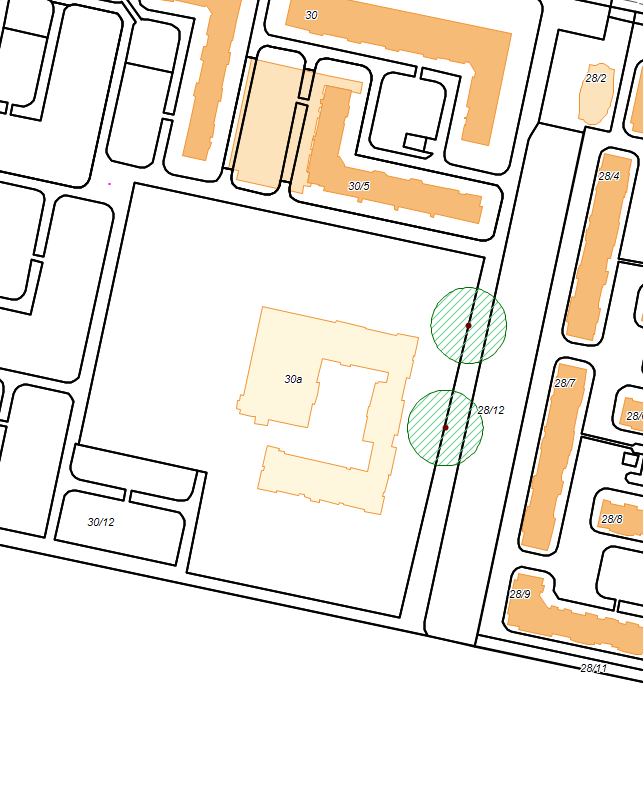 Исполняющий обязанностизаместителя главыадминистрации города Ставрополяруководитель управления делопроизводства и архива администрации города Ставрополя					        А.В. БухароваПриложение 2к постановлению администрации города Ставрополяот      .      .2018 №Место расположения: улица Шпаковская, 2/ улица Матросова, 1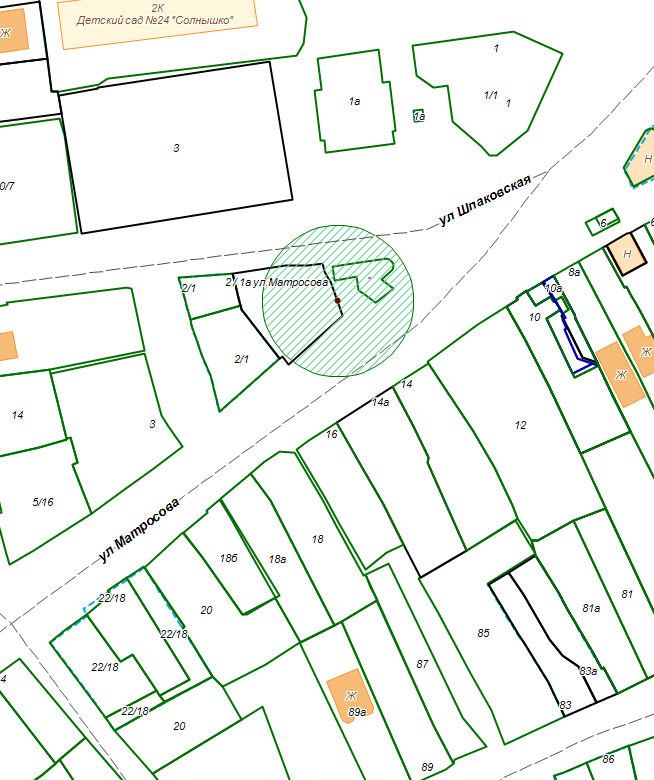 Исполняющий обязанностизаместителя главыадминистрации города Ставрополяруководитель управления делопроизводства и архива администрации города Ставрополя					        А.В. БухароваПриложение 3к постановлению администрации города Ставрополяот       .       .2018 №184. Общество с ограниченной ответственностью «Южная оптическая компания»Место расположения: улица Мира, 271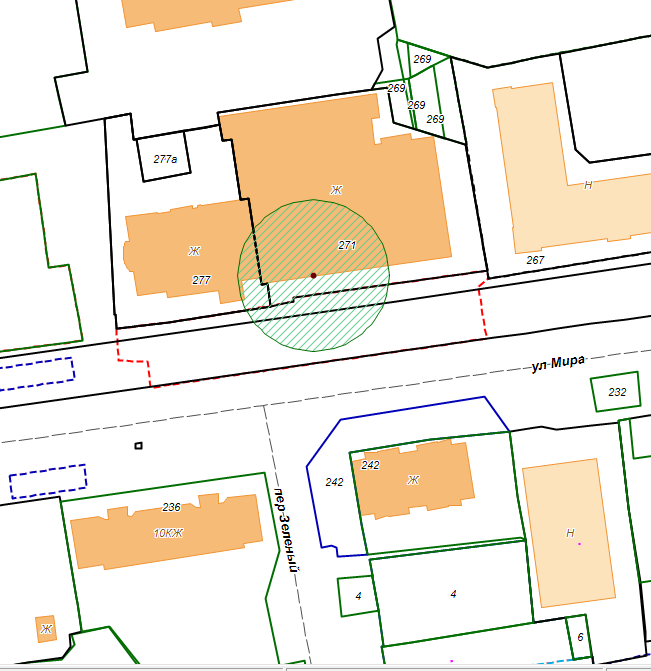 185. Общество с ограниченной ответственностью «Гемер»Место расположения: улица Мира, 284/1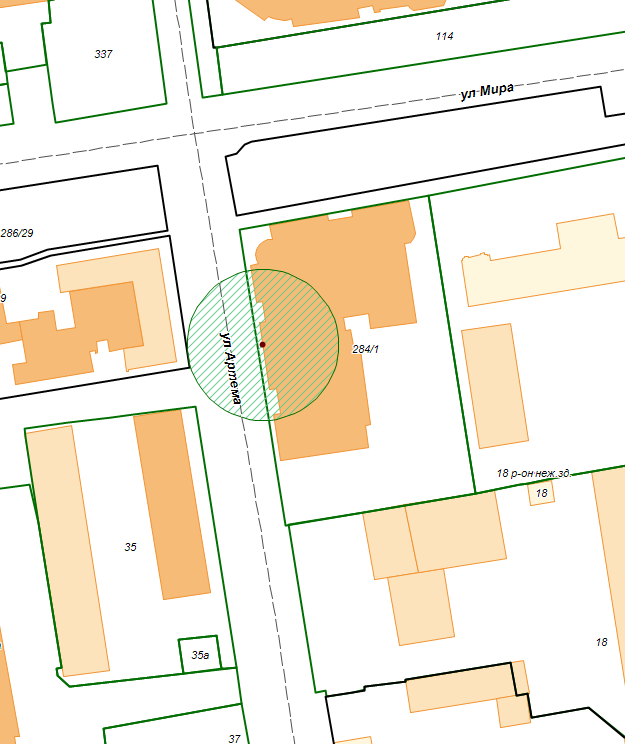 186. Общество с ограниченной ответственностью «ОптиКласс»Место расположения: улица М.Морозова, 1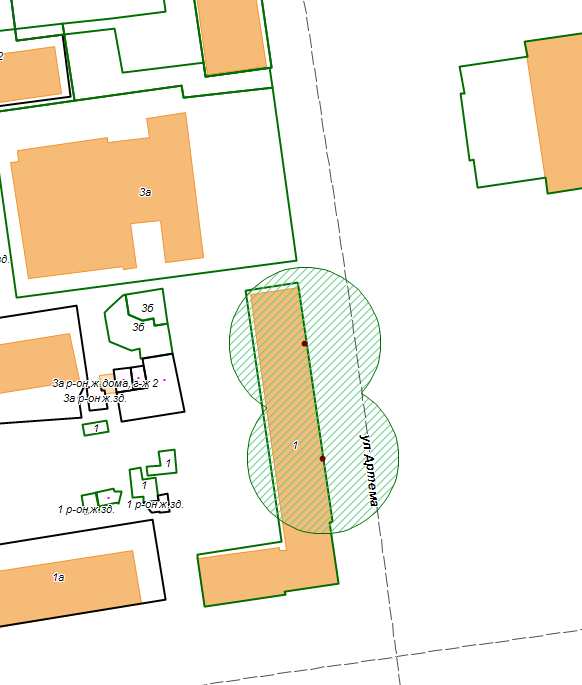 187. Общество с ограниченной ответственностью «БрискМ»Место расположения: проезд Ботанический, 12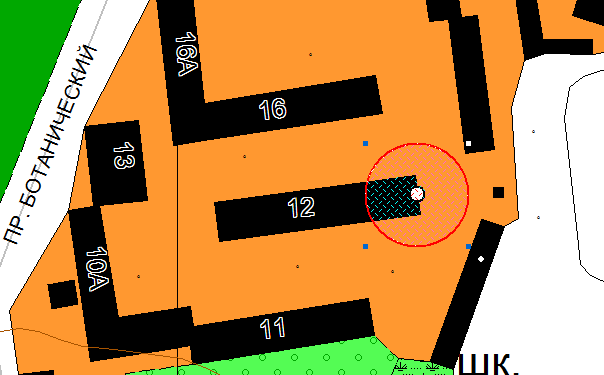 Место расположения: проезд Литейный, 6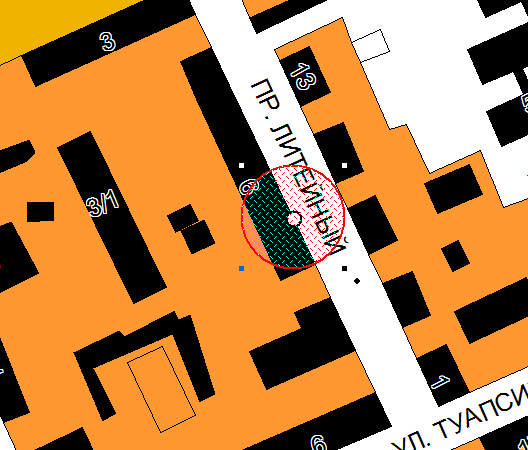 Место расположения: улица Дзержинского, 159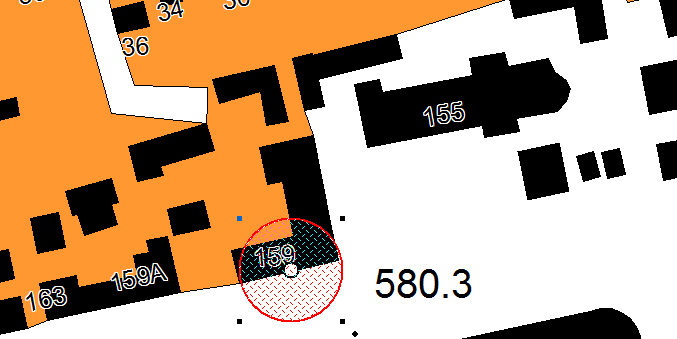 188. Общество с ограниченной ответственностью «Медицинский центр диагностики и лечения»Место расположения: улица Р.Люксембург, 12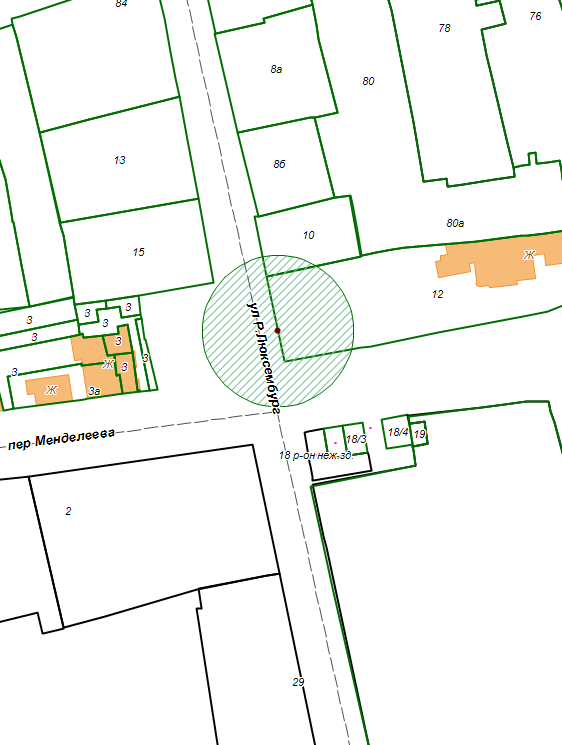 Исполняющий обязанностизаместителя главыадминистрации города Ставрополяруководитель управления делопроизводства и архива администрации города Ставрополя					        А.В. Бухарова«112.Муниципальное бюджетное общеобразовательное учреждение средняя общеобразовательная школа № 45 города Ставрополя улицаТухачевского, 30а»«184.Общество с ограниченной ответственностью «Южная оптическая компания»улицаМира, 271185.Общество с ограниченной ответственностью «Гемер»улица Мира, 284/1186.Общество с ограниченной ответственностью «ОптиКласс»улица М.Морозова, 1187.Общество с ограниченной ответственностью «БрискМ»проезд Ботанический, 12проезд Литейный, 6улица Дзержинского, 159188.Общество с ограниченной ответственностью «Медицинский центр диагностики и лечения»улица Р.Люксембург, 12»